CARTA DE SOLICITUD PARA PRESENTACIÓN MODALIDADVOLUNTARIADO UNIVERSITARIO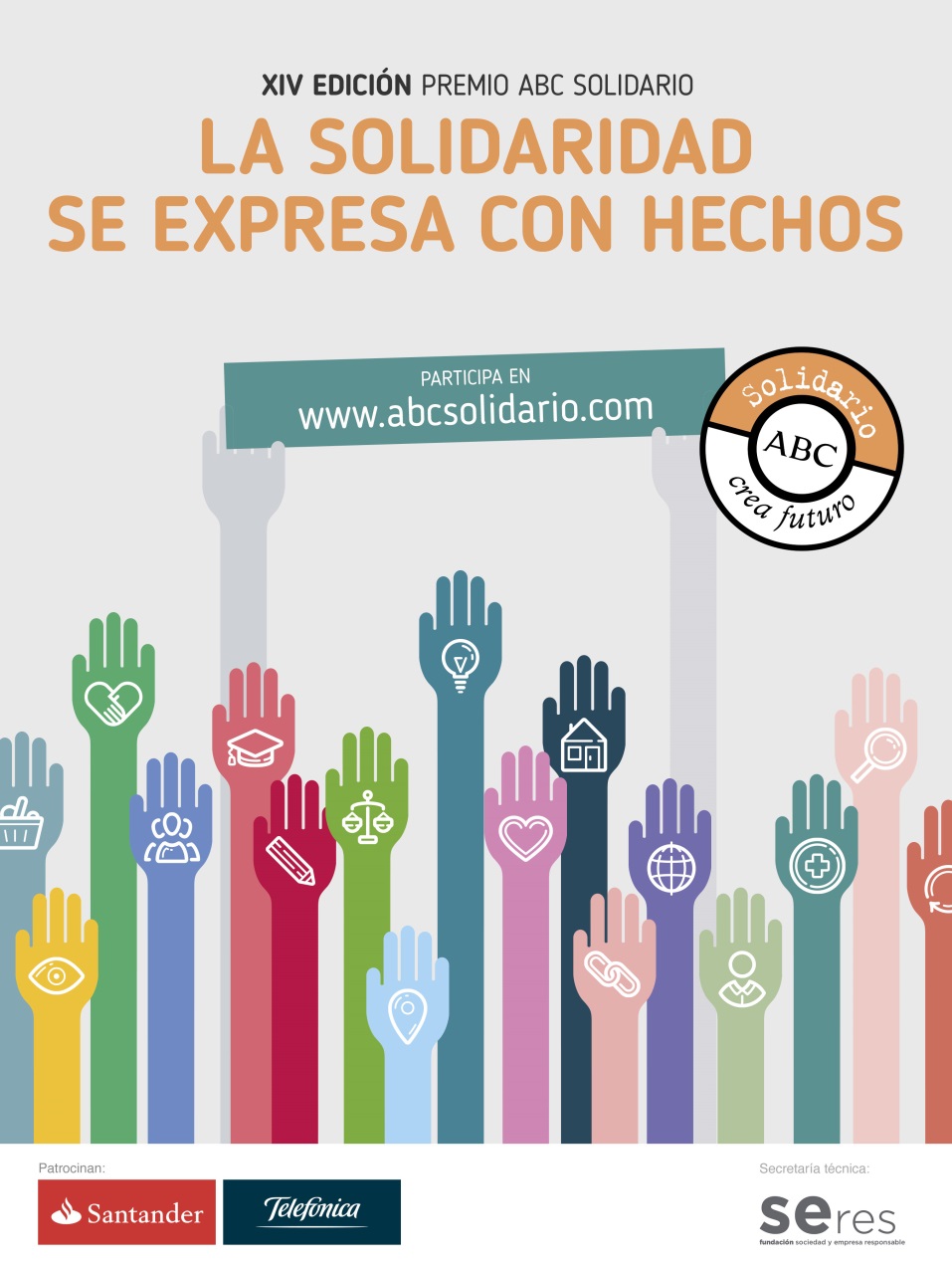 El plazo de admisión de candidaturas se abre el 26 de octubre a las 10:00 horas y se cierra el 14 de diciembre de 2017 a las 13:00 horas.D./Dña.: ___________________________________________________________Con NIF: ___________________________________________________________En calidad: _________________________________________________________Con CIF: ___________________________________________________________En relación a la XIV Convocatoria del Premio ABC Solidario en la modalidad de Voluntariado Universitario.MANIFIESTAQue el proyecto es presentado por la universidad o la OAU (organismo de ámbito universitario dedicado a la coordinación de actividades solidarias), que esta universidad u organismo certifican su apoyo al proyecto proyectos y que las acciones de voluntariado solidario en él recogidas han sido impulsadas o ejecutadas por estudiantes universitariosQue acepta las bases del Premio.Que presenta la candidatura adjunta y se responsabiliza de la veracidad de la información contenida en la misma.Que el proyecto presentado ya está en marcha, tiene previsto su inicio durante los años de la convocatoria vigente (2017-2018) o ha finalizado en el año en curso de la convocatoria (2017).Que se compromete a comunicar por escrito a Diario ABC cualquier modificación significativa de su situación administrativa o legal que se produzca a partir de este momento.Que en caso de resultar ganador destinará el total del premio al proyecto premiado, o en caso de que haya finalizado, a continuar con las acciones de voluntariado de los estudiantes reconocidos con este premio. Para ello remitirá a la Secretaría Técnica del Premio un informe de gestión y un informe de justificación de gastos una vez finalizado el proyecto, no más tarde de marzo de 2019.Que autoriza a Diario ABC a hacer público su nombre y el de los miembros del equipo de investigación y contenido del proyecto de investigación presentado de acuerdo a las bases de la convocatoria.Considerando reunir los requisitos exigidos y con la expresa aceptación de todos los términos del citado Premio,SOLICITAParticipar en la  XIV Convocatoria del Premio ABC Solidario en su modalidad de Voluntariado Universitario.Lugar: ………………………………………………………………………..Fecha: ………………………………………………………………….......Firma del representante legal de la entidad